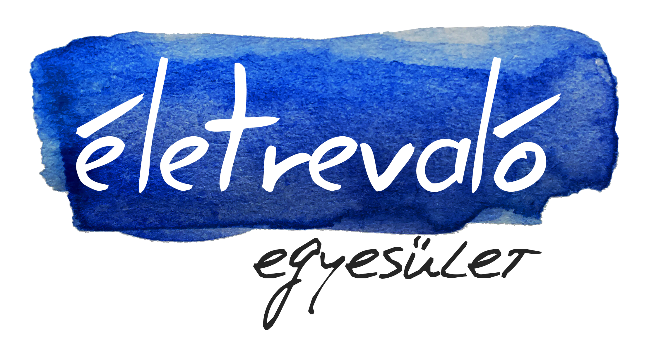 Nyári tábor Jelentkezési Lap 	Gyermek Adatai Név: ___________________________________________________ Születési hely, idő: ________________________________________ TAJ száma: _____________________________________________     	 		Lakcíme: ________________________________________________ Szülő adatai Kérjük adja meg nevét és elérhetőségét annak a személynek, akit szükség esetén napközben elérhetünk! Név: ___________________________________________________ Telefonszám: _____________________________________________ Kapcsolat gyermekkel: _____________________________________ E-mail cím ______________________________________________ Egészségügyi adatok Ha a fenti kérdés valamelyikére Igen volt a válasza, kérjük fejtse ki: _________________________________________________________________________ _________________________________________________________________________ _________________________________________________________________________ Életrevaló Karitatív Egyesület1101 Budapest, Vaskő utca 1 fsz. 14.   +36703891535 kapcsolat@eletrevaloegyesulet.hu  | www.eletrevaloegyesulet.hu Szülői vagy gondviselői felelősség igazolás a jelentkezéshez Én, ________________________ jelentkezem ______________________(gyermek neve) nevében a Életrevaló Egyesület nyári táborába. Tudomásul veszem, hogy a felvétel a jelentkezési lap leadása és a díjak befizetése után lesz érvényes. Az alábbiakat elfogadom: Tudomásul veszem, hogy a tábor díja előre fizetendő és nem visszatérítendő. Tudomásul veszem, hogy amennyiben a térítési díjat nem fizettem be, a gyermekem nem vehet részt a tábor foglalkozásain. Amennyiben a fent kitöltött információkban bármi változás történne, azt a lehető leghamarabb tudatom a tábor szervezőivel. Amennyiben baleset vagy betegség esetén a tábor vezetői nem tudnak elérni napközben, felhatalmazom a tábor vezetőjét és meghatalmazottjait, hogy eljuttassák a gyermekemet az orvoshoz és ennek költségeit magamra vállalom. Tudomásul veszem, hogy a kötelességem bármilyen betegségről, balesetről vagy egyéb eseményről, ami a gyermekem képességét befolyásolhatja, tájékoztatni a tábor vezetőjét. Tudomásul veszem, hogy az Életrevaló Egyesület Tábor vezetői nem tudnak felelősséget vállalni az elveszített vagy megrongált értéktárgyakért! Aláírásommal igazolom, hogy elolvastam és elfogadom a fenti feltételeket. Mint a gyermek hivatalos gondviselője, a továbbiakban ezen feltételek betartása várható el tőlem. Abban az esetben, hogy ezen a jelentkezési lapon téves és valótlan információ van, tudomásul veszem, hogy a felvétel érvényét veszíti. Életrevaló Karitatív Egyesület1101 Budapest, Vaskő utca 1 fsz. 14.  |  +36703891535 kapcsolat@eletrevaloegyesulet.hu   www.eletrevaloegyesulet.hu Van-e a gyermekről különleges étkezéssel kapcsolatos tudnivaló?  Igen / Nem Van-e a gyermeknek allergiája? 	 	 	 	 	 Igen / Nem Van-e a gyermeknek asztmája? 	 	 	 	 	 Igen / Nem Van-e a gyermeknek súlyos egészségügyi problémája?  	 	 Igen / Nem Szed-e a gyermek gyógyszert?  	 	 	 	 	 Igen / Nem Volt-e a gyermeknek balesete/műtétje?  	 	 	 	 Igen / Nem Van-e egyéb információ, amit szükséges tudnunk a gyermekről?   Igen / Nem _______________________________________________Szülő/GondviselőDátum